Publicado en Johannesburg, South Africa el 21/05/2019 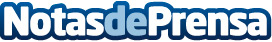 Las empresas estadounidenses no se quedarán atrás a medida que aumenten las inversiones en energía en el sector petrolero de AngolaAngola se ha convertido en el centro de las inversiones extranjeras directas (IED) en África, y las perspectivas de atraer más IED este año son brillantes, especialmente en el sector del petróleo y el gas del paísDatos de contacto:African Energy ChamberNota de prensa publicada en: https://www.notasdeprensa.es/las-empresas-estadounidenses-no-se-quedaran_1 Categorias: Internacional Finanzas Sector Energético http://www.notasdeprensa.es